St. Kevin’s G.N.S.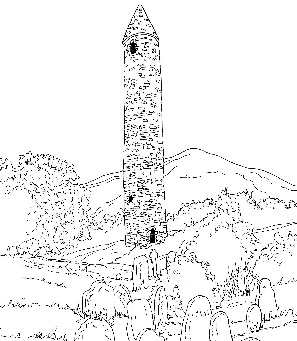 Kilnamanagh,Tallaght,Dublin 24.Roll N0: 19466ETelephone: 01-4517981Fax: 01-4526339 stkevinsgirls@gmail.com   Second Class: School Booklist 2018/2019GaeilgeBua na Cainte 2Ed.Co.EnglishExercise Your English 2Ed.Co.Revised Spelling and Tables FolensHandwriting Made Easy 2 (PRINT STYLE) C.J.FallonsReaders rented from schoolMathsPlanet Maths 2 FolensNew Wave Mental Maths Prim Ed.ReligionGrow in Love 2nd Class – Primary 4  VeritasStationary1 Maths copy C3 88 page2 A 4 Memorandum copybooks 32 pages.8 No. 11 copies 88 pages.  Additional copies may be needed during the year.2 Plastic document wallets.Pencil case, pencils, parer, rubber, ruler, red biro, colouring pencils, Pritt Stick, scissors.N.B. *(These items should be replaced when necessary during the year).Rental & SundriesThe following expenses arise each year and allow us to run a rental scheme and implement the full curriculum.  This money is payable in September.Rental of Books                            €10.00Photocopying                                €16.00Art & Craft                                     €16.00Equipment & Library                   €20.00ICT Resources                                €  5.00School Diary                                  €   2.00Insurance (24 hour cover)          €   6.00                    Total                           €75.00